Programa de Estudio. 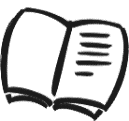 FACULTAD DE CIENCIAS JURÍDICAS Y SOCIALESCARRERA: MARTILLERO Y CORREDOR PÚBLICO (Plan 2014)Año 2019.MATERIA: INTRODUCCIÓN AL DERECHOPRIMERA PARTE: LA PERSONA Y EL DERECHOUNIDAD 1: La Persona Humana	Conocimiento y Ciencia	El Hombre Como Ser	Funciones de la Vida Vegetal, Animal y RacionalFunciones de la Vida Vegetal	Funciones de la Vida Animal o SensitivaFunciones de la Vida Humana o Racional	La Vida del Espíritu	La Persona Humana	UNIDAD 2: La Justicia	La Virtud de la Justicia	Las Formas de JusticiaJusticia y Bien Común	Justicia y Caridad	La Plenitud de la JusticiaUNIDAD 3: El Derecho	Significación de la Palabra Derecho	Causas del Derecho	Definición de Derecho	División del DerechoMoral y Derecho	UNIDAD 4: La Ley	La Ley en General	Los Distintos Tipos de Leyes	La Ley Natural	La Ley HumanaEl Bien Común	SEGUNDA PARTE: ENCICLOPEDIA JURÍDICAUNIDAD 5: Los Elementos del Derecho IEstructura de la Norma Jurídica	Los Sujetos de Derecho	La Persona humana	Personas FísicasAtributos de las Personas Físicas	Derechos de la Personalidad	Personas Jurídicas o de Existencia Ideal	Atributos de las Personas Jurídicas	Objeto del Derecho y Deber Jurídico	Hecho JurídicoRelación Jurídica	Derechos Subjetivos		Abuso del Derecho	Capacidad Jurídica	Incapacidad de Derecho	Incapacidad de Ejercicio (o de hecho)	Representación de los Incapaces	Capacidad Civil y Capacidad Penal	UNIDAD 6: Los Elementos del Derecho II	ResponsabilidadResponsabilidad e Imputabilidad	Otras Clases de ResponsabilidadActo antijurídico o Delito	Delito Penal	Delito y Cuasi Delito Civil	Sanción, Coerción y CoacciónCoerción y coacción	La importancia de la coacción en el derecho	Sanción	Sanción Civil y Sanción Penal	Acción PenalVinculación del delito con la sanción	Competencia	UNIDAD 7: Las Fuentes del Derecho	Introducción	Clasificación de las Normas	Enumeración de las fuentes del derecho	La Ley	Concepto	Clasificación de las Leyes	Derogación de la Ley	Abrogación de la Ley	Modificación de una Ley	Subrogación de una LeyProcedimiento para la Formación y Sanción de las LeyesObligatoriedad de las Leyes - Publicación - Error e Ignorancia del Derecho	Codificación	La Costumbre	Evolución	Elementos de la Costumbre	Clasificación de la Costumbre	Valor de la Costumbre en Distintas Ramas del DerechoLa Jurisprudencia	Unificación de la jurisprudencia	Publicación de la Jurisprudencia	El Contrato	La Doctrina	Los Principios Generales del Derecho	La Equidad	El Derecho Comparado	UNIDAD 8: La Aplicación del Derecho en GeneralIntroducción	Interpretación del Derecho	Clases de InterpretaciónCriterios para la Interpretación	Métodos para la Interpretación del Derecho	La Interpretación en Nuestro Derecho	Integración del Derecho	La Integración en Nuestro DerechoEfectos de la Ley	Con Relación a las Personas	Con Relación al Tiempo	En Cuanto al Territorio	En Cuanto a la Voluntad de las Partes	Recapitulación (desde una perspectiva valorativa)	Los Conceptos de DerechoDerecho VigenteDerecho Válido y Derecho Eficaz.	UNIDAD 9: Las Ramas del Derecho I	Las Ramas del Derecho en GeneralDerecho Público y Derecho Privado	Teorías Monistas y Dualistas	Orden Público	Derecho PolíticoDerecho ConstitucionalClases de Constitución	El Sistema Republicano de GobiernoDerecho Administrativo	Derecho Financiero	Derecho MunicipalUNIDAD 10: Las Ramas del Derecho II	Derecho MineroConcepto	Breve Evolución Histórica en Nuestro País	Fuentes	Fundamentos y finalidad del derecho minero	Definición de Mina	Categorías de minas	Derecho Procesal	ProcesoEl proceso como fenómeno cultural	El proceso judicial como estructura técnico-jurídica	Fuentes	AcciónPrueba	Medios de prueba	Organización de la función jurisdiccional del estado	Derecho Penal	Estructura del concepto de delito	Pena	Distintos tipos de pena	Principales escuelas del derecho penal	El derecho contravencionalDerecho Internacional PúblicoObjeto	UNIDAD 11: Las Ramas del Derecho II	Derecho Internacional PrivadoDerecho CivilDerecho Comercial	Acto de comercioComercianteSociedad ComercialDerecho Agrario o Rural	Breve historia del Derecho Rural	Etapas de la Legislación AgrariaEtapa del Derecho Agrario Científico	La Declinación y El Nuevo SurgimientoLa Propiedad RuralLa Propiedad Rural en el Derecho ArgentinoUNIDAD 12: Las Ramas del Derecho IV	Derecho del Trabajo y la Seguridad SocialDefiniciónFuentes	TrabajadorEmpleador	Asociaciones Gremiales de TrabajadoresFines del sindicatoAsociaciones de EmpleadoresSeguridad SocialDerecho Canónico	Constitucionalidad del Derecho Canónico	Derecho Eclesiástico	Divisiones del Derecho Canónico	Fuentes del Derecho CanónicoDerecho del TransporteTransporte TerrestreTransporte Marítimo	Transporte Aéreo	Derecho de la NavegaciónDenominacionesCaracteresDerecho Aeronáutico	Caracteres	Politicidad y reglamentarismo.	FuentesDerecho EspacialCaracteres y Principios FundamentalesBibliografíaBibliografía BásicaSANTO TOMAS DE AQUINO. “SUMA TEOLOGICA”. Ed. Club de Lectores. 1988. El Derecho (Tomo XI). La Justicia (Tomo XI). La Ley (Tomo VIII).CASARES, TOMÁS D. “LA JUSTICIA Y EL DERECHO”. Ed. AbeledoPerrot.MONTEJANO (h), Bernardino: “CURSO DE DERECHO NATURAL”. Ed. AbeledoPerrot.SANCHO IZQUIERDO, M. – HERVADA, J.: “COMPENDIO DE DERECHO NATURAL”. Ediciones Universidad de NavarraS.A.TORRE, Abelardo: “INTRODUCCION AL DERECHO”. Ed. Perrot.AFTALION, GARCIA OLANO y VILANOVA: “INTRODUCCION AL DERECHO”. Ed. AbeledoPerrot.MOUCHET, Carlos – ZORRAQUIN BECU, Ricardo. “INTRODUCCION AL DERECHO”. Ed. PerrotCASAUBON, Juan Alfredo y otros. “INTRODUCCIÓN AL DERECHO”. Ed. Jurídicas Ariel. Vol. I a VI.Bibliografía ComplementariaHERNÁNDEZ (h), Héctor H. “LA JUSTICIA EN LA TEORÍA EGOLÓGICA DEL DERECHO”. Ed. AbeledoPerrot.GRANERO, Horacio R. “INTRODUCCIÓN AL DERECHO (Recopilación Bibliográfica)”. EDUCA.LLAMBIAS, Jorge Joaquín.” TRATADO DE DERECHO CIVIL (Parte General)”. Ed. Perrot.
